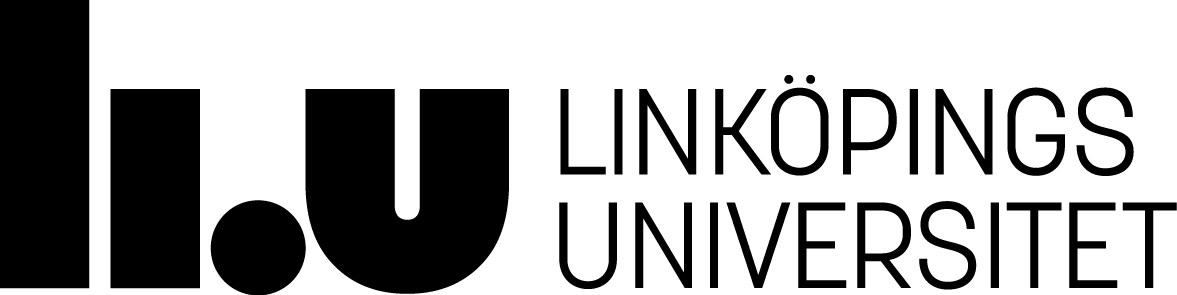 I tabellen nedan anges kursmålen och omdömeskriterierna för verksamhetsförlagd utbildning (VFU). Med hjälp av dokumentet lämnar du ett professionellt omdömesunderlag till examinator i kursen över studentens tillämpade didaktiska och sociala lärarförmågor. Ditt omdöme är en del i bedömningsprocessen av studentens måluppfyllelse i verksamhetsförlagd utbildning. Vid ifyllandet kryssar du i de rutor där du anser att omdömesbeskrivningen överensstämmer med dina iakttagelser av studentens aktiviteter och handlingar gentemot det aktuella kursmålet. Det är viktigt att du därefter också motiverar/exemplifierar dina omdömen där detta efterfrågas. Efter avslutad VFU, när samtliga VFU-dagar genomförts, skickar du det ifyllda omdömesformuläret till examinator. Ta en kopia innan du skickar in det. Skicka originalet per post. Den studerande ska inte överlämna formuläret. Skicka in omdömesformuläret senast en vecka efter avslutad VFU, om inget annat anges. Om student ej fullföljt hela sin VFU inom ramen för ordinarie kurstid, meddelar Du kursansvarig via mail att omdömesformuläret skickas in senare. En instruktion och exempel på hur målen kan konkretiseras återfinns i slutet av detta dokument. Den delen behöver inte skickas in. Omdömesformuläret (s. 1-6) skickas till följande adress: Linköpings universitet, Camilla Prytz, IBL, Campus Valla, 581 83 LINKÖPING Speciella omständigheter under VFU-perioden som handledaren vill informera examinator om:	Studenten har tagit del av omdömet	_____________________________________________	                                           			                    Datum och Handledarens underskrift (med bläckpenna)			Omdömesformuläret skickas i ett frankerat kuvert till nedanstående adress. OBS! Kom ihåg ta en kopia innan du skickar in formuläret! Kontaktuppgifter Examinators /kursansvarig: Camilla Prytz, camilla.prytz@liu.se, 013 - 28 17 31De kurser som ges inom programmet vid Linköpings universitet kännetecknas av en tydlig integration mellan ämne/områden, didaktik och verksamhetsförlagd utbildning (VFU). Under varje VFU-period ska den studerande öva och prövas på tillämpade sociala och didaktiska lärarförmågor. Lärandemålen för respektive VFU-period finns preciserade i kursplanen. Du som handledare har en central roll i examinationsprocessen genom det professionella omdöme av studentens sociala och didaktiska lärarförmågor som du lämnar. Examinator är ytterst ansvarig för examinationen och betygssättningen. Uppdraget ”Att lämna ett omdöme”Inför VFU-perioden tar du del av handledarbrev, omdömesformulär och studentens VFU-uppgifter, för att planera för studentens medverkan i undervisning så att övning och prövning möjliggörs. Läs även VFU-Guide för handledare.I början av VFU-perioden har du och den studerande ett samtal, s.k. överenskommelse, där ni tillsammans planerar innehåll och upplägg samt diskuterar omdömesprocessen och går igenom de dokument som ligger som underlag för omdömet. Formativ feedback på sociala och didaktiska lärarförmågor sker löpande under VFU-perioden. Sådan feedback kommuniceras i regelbundna samtal med studenten. Professions- och Utvecklingsguiden samt Utvecklingsplan kan vara användbara verktyg i denna process. Delar av innehållet i den finns även längre ner i det här dokumentet, såsom exempel på kännetecken för vanligt förekommande mål såsom ”Planera”, Genomföra” etc.Prövning sker i slutet av VFU-perioden och utgår alltid ifrån kursplanens mål och kriterier, vilka står preciserade i omdömesformuläret ovan. Det är viktigt att den studerande får tydlig information om när och hur övning respektive prövning sker och det är viktigt att avsätta tid för detta. Efter att den studerandes tillämpade sociala och didaktiska lärarförmågor prövats fyller du självständigt i omdömesformuläret. Det är viktigt att du tydligt redovisar och motiverar dina omdömen. Gå därefter igenom det ifyllda omdömesformuläret tillsammans med studenten och för ett samtal kring hur sociala och didaktiska lärarförmågor kan vidareutvecklas. Ge gärna studenten en kopia.Tag en kopia och skicka därefter in omdömesformuläret till kursansvarig/examinator senast en vecka efter avslutad VFU, eller meddela kursansvarig via mail när så kan ske (t.ex. om dagar ska tas igen). Examinator kontaktar handledare om det är några frågetecken. Examinator sammanväger studentens insatser och sätter ett betyg. Vid betyget Underkänt har den studerande rätt till ytterligare två examinationstillfällen. Kursansvarig ansvarar då för att en handlingsplan upprättas tillsammans med studenten och därefter beställa ny VFU-period via VFU-koordinator. Omdömesformuläret utgör underlag för examination. Kursansvarig lärare mailar ut dokumenten direkt till Dig som handledare.  Även studenten ansvarar för att sätta sig in i dokumenten.  Kontakta examinator tidigt om Du uppfattar att studenten har brister i sina sociala eller didaktiska lärarförmågor eller om Du tror att det finns risk att inte målen nås. Examinator kan då föreslå åtgärder.Översikt VFU-kurserDe VFU-kurser som en student kan välja bland på Ämneslärarprogrammet, antingen inriktning mot åk 7-9 eller mot Gymnasiet, är vanligtvis fördelade så som tabellen nedan visar. En student kan välja på upp till 14 olika ämnen och flera av dessa kan förekomma antingen som första eller som andraämne. För ÄLP 7-9-utbildningen finns även möjlighet att välja ett tredjeämne. Den VFU-kurs som din student går den här VFU-perioden är markerad nedan:Det normala är att en student, efter den första terminens inledande en veckas-VFU, får fem veckors VFU kopplat till respektive ämne. Den sista VFU:n, den avslutande VFU-kursen, är normalt nio veckor. För studenter som läser tre ämnen, blir den avslutande VFU:n fyra veckor. För vissa ämnen, till exempel språk och matematik, kan de fem VFU-veckorna i ämnet delas upp, såsom att en 5-veckors VFU är uppdelad i flera kortare kurser. För de som läser treämnesvarianten av ÄLP 7-9, så är vår strävan att sista ämnes-VFU:n (5 veckor) helst ska genomföras hos samma handledare/skola och att helhetsansvar även tränas under denna ämnes-VFU, för att sedan fullt ut genomföras i samtliga ämnen, om möjligt, under de sista fyra veckornas avslutande VFU.För mer information se ”VFU-guide för handledare” som finns att ladda ner på VFU-hemsidan: https://liu.se/artikel/verksamhetsforlagd-utbildning-vid-lararutbildningen Så här kan handledare förbereda sig inför utvärderingen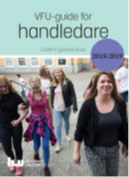 1.Läs igenom bedömningsdelen i senaste VFU-guiden för handledare (laddas ner via VFU-hemsidan). Lyssna gärna också på del 4 i Handledarintroduktionen som finns online via VFU-hemsidan: https://liu.se/artikel/verksamhetsforlagd-utbildning-vid-lararutbildningen2.Läs igenom kursdokumenten. Sätt dig in i Omdömesformuläret för den aktuella kursen och de mål som ska utvärderas.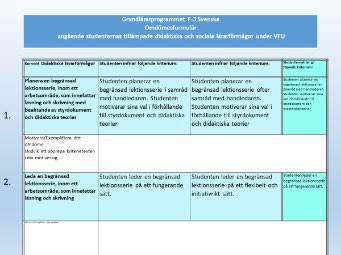 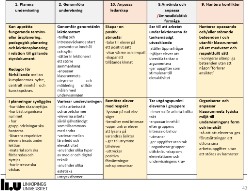 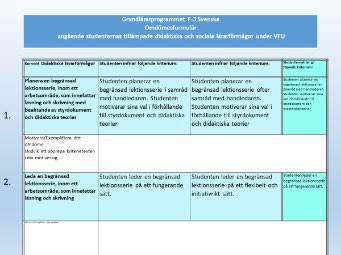 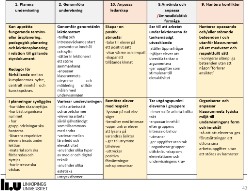 3.Ta reda på hur den aktuella VFU-kursen förhåller sig till övriga VFU-kurser i utbildningen. Se Översikt kursmål. Då samtliga ämneskombinationerna inte är möjliga att presentera för ÄLP, redovisas i PUG-en endast några exempel på VFU-kurser. Första o Avslutande VFU är dock samma för alla ÄLP-studenter.Fundera på hur de olika bedömningskriterierna i omdömesformuläret skulle kunna kännas igen på en lägre respektive högre nivå. Ta hjälp av tabellen över ”Kännetecken”.Diskutera målen och kännetecknen på de aktiva verben i kursmålen med din student, så att ni båda är överens om vad som menas med målbeskrivningarna.4. Bestäm tillsammans vad som ska övas och när, samt när studenten ska prövas. Återkom regelbundet till dokumenten för att stämma av och sätta upp nya delmål.5. När VFU-perioden är klar ska handledaren fylla i Omdömesformuläret enligt anvisningarna och sedan gå igenom det med studenten. Omdömesformuläret beskriver vad studenten kan och exemplifierar hur detta visat sig.                                               Kännetecken exempel – hur de aktiva verben i kursmålen kan kännas igen (Avslutande VFU):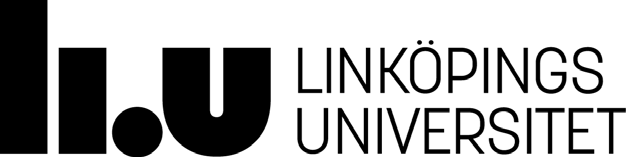 Ämneslärarprogrammet Omdömesformulär  angående studenternas tillämpade didaktiska och sociala lärarförmågor under VFUKursens namn och kurskod: Termin:HTVT        År: 7-9 (3) Avslutande verksamhetsförlagd utbildning (6,0) hp, 9AVFU6  7-9 (2) Avslutande verksamhetsförlagd utbildning (13,5) hp, 9AVFU8  GY Avslutande verksamhetsförlagd utbildning (13,5) hp, 9AVFU3Kursens namn och kurskod: Termin:HTVT        År: 7-9 (3) Avslutande verksamhetsförlagd utbildning (6,0) hp, 9AVFU6  7-9 (2) Avslutande verksamhetsförlagd utbildning (13,5) hp, 9AVFU8  GY Avslutande verksamhetsförlagd utbildning (13,5) hp, 9AVFU3Skolans namn och kommunSkolans namn och kommunStudentens namn:Studentens namn:Studentens personnummer:Ämne och verksamhetsområde:Närvarodagar	               under följande veckor/25               -  Antalet lektioner som planerats & genomförts av studentenStudentens mailadress:Studentens mailadress:Handledarens namnHandledarens tel.nr.Handledarens mejladress Handledarens mejladress Kursmål – didaktiska förmågorStudenten infriar följande kriterium:Studenten infriar följande kriterium:Studenten infriar ej följande kriterium (Underkänd):1. Ta ett helhetsansvar för att, i enlighet med styrdokument, didaktiska teorier och modeller, planera hela undervisningsprocessen. Studenten planerar självständigt, i enlighet med styrdokument, didaktiska teorier och modeller på ett yrkesmässigt och fungerande sätt. Studentens planering över hela arbetsområdet beskriver val av innehåll utifrån styrdokument och teorier samt didaktiska val  Studenten planerar självständigt, i enlighet med styrdokument, didaktiska teorier och modeller på ett yrkesmässigt, strukturerat och ändamålsenligt sätt Studentens planering över hela arbetsområdet motiverar och beskriver val av innehåll utifrån styrdokument och teorier samt didaktiska val Studentens insatser och / eller förmågor brister avseende det aktuella kursmålet.Motivera/Exemplifiera ditt omdömeUndvik att upprepa kriterietexten i din motivering.Se ex på kännetecken kolumn 1 s.10-132. Ta ett helhetsansvar för att, i enlighet med styrdokument, didaktiska teorier och modeller, genomföra hela undervisningsprocessen. Studenten genomför den planerade undervisning, i enlighet med styrdokument, didaktiska teorier och modeller, på ett yrkesmässigt och fungerande sätt.  Studenten genomför undervisning, i enlighet med styrdokument, didaktiska teorier och modeller, på ett yrkesmässigt, strukturerat, ändamålsenligt samt flexibelt sätt genom att omvärdera och förändra undervisningen vid behov.Studentens insatser och / eller förmågor brister avseende det aktuella kursmålet.Motivera/Exemplifiera ditt omdömeSe ex på kännetecken kolumn 2 s.10-133. Ta ett helhetsansvar för att, i enlighet med styrdokument, didaktiska teorier och modeller, utvärdera hela undervisningsprocessen. Studenten utvärderar yrkesmässigt undervisning, utifrån styrdokument, didaktiska teorier och modeller, med enkla motiveringar.  Studenten genomför enkla muntliga och skriftliga uppföljningar av den egna undervisningssituationer och kan också föreslå hur dessa kan utvecklas. Studenten kan också reflektera över egna handlingar i relation till lärandeteorier och egna insatser i den pedagogiska verksamheten.  Studenten utvärderar yrkesmässigt undervisning, utifrån styrdokument, didaktiska teorier och modeller, med nyanserade motiveringar. Studenten genomför systematiska muntliga och skriftliga uppföljningar av den egna undervisningssituationer, reflekterar nyanserat kring resultatet och kan anpassa sitt agerande och undervisning med utgångspunkt i vad som framträder i undervisningssituationen.  Studenten kan reflektera nyanserat över olika alternativa handlingar samt problematisera dessa i relation till lärandeteorier och egna insatser i den pedagogiska verksamheten. Studentens insatser och / eller förmågor brister avseende det aktuella kursmålet.Motivera/Exemplifiera ditt omdömeSe ex på kännetecken kolumn 3 s.10–13Kursmål – didaktiska förmågorStudenten infriar följande kriterium:Studenten infriar följande kriterium:Studenten infriar ej följande kriterium:4. Kunna variera undervisningens arbetsformer och metoder, inklusive digitala resurser, utifrån didaktiska överväganden och med hänsyn till elevers olika erfarenheter, kunskaper och behov Studenten använder några olika arbetsformer och metoder, inklusive digitala resurser, på ett fungerande sätt, med hänsyn till olika elevers behov och didaktiska överväganden samt motivera sina val på ett enkelt sätt utifrån didaktiska teorier och modeller. Studenten använder flera olika arbetsformer och metoder, inklusive digitala resurser, på ett strukturerat och ändamålsenligt sätt, med hänsyn till olika elevers behov och didaktiska överväganden samt motiverar sina val på ett nyanserat sätt samt problematiserar dessa.Studentens insatser och / eller förmågor brister avseende det aktuella kursmålet.Motivera/Exemplifiera ditt omdömeUndvik att upprepa kriterietexten i din motivering.Se ex på kännetecken kolumn 4 s.10–135. Ta ett helhetsansvar för att genomföra bedömningsprocesser (bedöma, dokumentera och kommunicera) av elevers lärande  Studenten bedömer, dokumenterar och kommunicerar elevers lärande på ett fungerande sätt Studenten gör en tydlig dokumentation över elevers kunskaper och bedömer kunskaperna utifrån valda kriterier, Studenten kommunicerar förståeligt bedömningen av elevers kunskaper muntligt eller skriftligt till eleverna, Studenten kan på ett fungerande sätt argumentera för sina överväganden kring bedömningen av elevers kunskaper.  Studenten bedömer, dokumenterar och kommunicerar elevers lärande på ett strukturerat och ändamålsenligt sätt. Studenten gör en systematisk dokumentation över elevers kunskaper samt gör en allsidig bedömning utifrån valda kriterier. Studenten kommunicerar tydligt och nyanserat bedömningen av elevers kunskaper både muntligt och skriftligt till eleverna. Studenten kan på ett nyanserat sätt argumentera för sina övervägande kring bedömningen av elevers kunskaper. Studentens insatser och / eller förmågor brister avseende det aktuella kursmålet.Motivera/Exemplifiera ditt omdömeSe ex på kännetecken kolumn 5 s.10–136. Identifiera och hantera elevers olika förutsättningar och behov  Studenten identifierar och hanterar elevers olika förutsättningar och behov på ett fungerande sätt utifrån uppkommen situation. Studenten identifierar och hanterar elevers olika förutsättningar och behov på ett strukturerat och ändamålsenligt sätt både i uppkommen situation samt föreslå förebyggande åtgärder utifrån didaktiska teorier och modeller.Studentens insatser och / eller förmågor brister avseende det aktuella kursmålet.Motivera/Exemplifiera ditt omdömeSe ex på kännetecken kolumn 6 s.10–13Kursmål – sociala förmågorStudenten infriar följande kriterium:Studenten infriar följande kriterium:Studenten infriar ej följande kriterium:7. Förebygga och motverka diskriminering eller annan kränkande behandling i skolverksamheten  Studenten förebygger och motverkar diskriminering eller annan kränkande behandling på ett fungerande sätt. Studenten förebygger och motverkar diskriminering eller annan kränkande behandling på ett strukturerat och ändamålsenligt sätt.Studentens insatser och / eller förmågor brister avseende det aktuella kursmålet.Motivera/Exemplifiera ditt omdömeUndvik att upprepa kriterietexten i din motivering.Se ex på kännetecken kolumn 7 s.10–138. Anpassa sitt ledarskap till den pedagogiska verksamheten. Studenten kan leda en grupp på ett fungerande sätt, samt anpassar sitt ledarskap utifrån olika situationer på ett lämpligt sätt. Studenten kan leda en grupp på ett väl fungerande sätt, samt anpassar sitt ledarskap utifrån olika situationer på ett väl avvägt sätt.Studentens insatser och / eller förmågor brister avseende det aktuella kursmålet.Motivera/Exemplifiera ditt omdömeSe ex på kännetecken kolumn 8 s.10–139a. Samverka, med ett professionellt förhållningssätt, med olika aktörer inom och utanför skolverksamheten. Studenten samverkar med olika aktörer i skolan på ett yrkesmässigt och fungerande sätt och med ett professionellt yrkesspråk Studenten samverkar med olika aktörer i skolan på ett yrkesmässigt, väl fungerande sätt och med ett välutvecklat professionellt yrkesspråk.Studentens insatser och / eller förmågor brister avseende det aktuella kursmålet.Motivera/Exemplifiera ditt omdömeSe ex på kännetecken kolumn 9 s.10–13Kursmål – sociala förmågorStudenten infriar följande kriterium:Studenten infriar följande kriterium:Studenten infriar ej följande kriterium:9b. Visa ett professionellt ansvarstagande i sin yrkesroll Studenten visar ett yrkesmässigt godtagbart ansvarstagande i sin yrkesroll. Studenten visar ett yrkesmässigt exceptionellt ansvarstagande i sin yrkesroll.Studentens insatser och / eller förmågor brister avseende det aktuella kursmålet.Motivera/Exemplifiera ditt omdömeUndvik att upprepa kriterietexten i din motivering.Se ex på kännetecken kolumn 9 s.10–1310. Visa förmåga till självreflektion, delta i kollegiala samtal samt ta till sig konstruktiv kritik och därigenom utvecklas mot en professionell yrkesroll Studenten reflekterar med enkla resonemang kring sig själv som lärare, deltar i kollegiala samtal, samt är lyhörd för konstruktiv kritik. Studenten reflekterar nyanserat kring sig själv som lärare, deltar konstruktivt i kollegiala samtal, samt är lyhörd för konstruktiv kritik.Studentens insatser och / eller förmågor brister avseende det aktuella kursmålet.Motivera/Exemplifiera ditt omdömeSe ex på kännetecken kolumn 10 s.10–13Instruktion till handledare:  ”Omdömesformuläret” och ”Att lämna ett omdöme efter VFU”Fördelning av antal veckor / VFUFördelning av antal veckor / VFUFördelning av antal veckor / VFUFördelning av antal veckor / VFUFördelning av antal veckor / VFUFördelning av antal veckor / VFUFördelning av antal veckor / VFUUtbildningUK2Ämne 1Ämne 2Ämne 3Avslutande VFUTotaltKursplan AvslutandeVFU7-9 2-ämnes1559209AVFU87-9 3-ämnes15554209AVFU6Gy1559209AVFU31. Planera undervisning2. Genomföra undervisning3. Utvärdera och utveckla undervisning4. Variera och anpassa utifrån elevers behov och didaktiska överväganden inkl. digitala verktyg5. Genomföra bedömningsprocesser: Bedöma, dokumentera samt kommunicera lärande5. Genomföra bedömningsprocesser: Bedöma, dokumentera samt kommunicera lärandeKan upprätta fungerande termins-, års-, pedagogiska och lektionsplaneringarkan redogöra för förhållande mellan kursplanernas syfte, centralt innehåll och kunskapskravkan beskriva didaktiska överväganden och motivera val som gjortsGenomför genomtänkt lektionsstarttydlig och intresseväckande startpresenterar innehåll och syftesätter in lektionen i ett större sammanhanganpassar klassrummets utrymme och möblering till undervisningens målKontrollerar att eleverna förståttställer utvecklande frågor för att få en bild av elevernas förståelselåter elev/grupp sammanfatta/ summeragår runt bland eleverna för att få syn på deras förståelseinbjuder eleverna att våga fråga om de inte förstårVarierar undervisningen utifrån undervisningens syfte och mål på ett sätt som bidrar tillelevernas lärandetillämpar olika arbetssätt och arbetsformerorganiserar så att eleverna arbetar såväl självständigt som tillsammans med andravarierar mellan lärarledd och elevaktivitetanvänder olika typer av medier och digital teknikanvänder olika estetiska uttrycksformerBedömer och värderar elevernas skolprestationer i förhållande till läroplanensoch verksamhetens mål.dokumenterar elevernas lärandekan redogöra för olika kvalitéer i elevprestationerbedömer allsidigt och likvärdigtÄr saklig och rättvis vid utvärdering, bedömning och betygssättningBedömer och värderar elevernas skolprestationer i förhållande till läroplanensoch verksamhetens mål.dokumenterar elevernas lärandekan redogöra för olika kvalitéer i elevprestationerbedömer allsidigt och likvärdigtÄr saklig och rättvis vid utvärdering, bedömning och betygssättningI planeringar synliggörsen tydlig progression mellan olika undervisningstillfällen (röda råden)hur tiden ska utnyttjashur bäst organisera rummet hur gruppindelningar ska hanteraslärarens respektive elevens insats under lektionmaterial som ska förberedas och nyttjashur intresse och motivation ska väckasSer till att arbetet under lektionerna är tankemässigt utvecklandeställer öppna frågorhjälper elever att utveckla tankar o argumenterager uppgifter som stimulerar till elevaktivitetGenomför välstrukturerad lektionskapar överblick och sammanhanghanterar övergångar mellan aktiviteter utan att ordningen störs eller att eleverna blir otryggaGer eleverna tid att reflektera över sitt lärande och undervisningsamtalar med eleverna om vad de lärt sigsamtalar om arbetsprocessernatränar eleverna att själva reflektera över och utvärdera sitt lärandeGer eleverna tid att reflektera över sitt lärande och undervisningeleverna får arbeta i olika taktanpassar innehåll efter gruppens intresse o behovUtmanar - ger uppgifter utan tak - så att eleverna på olika sätt kan utmanas och fördjupa sig samt aktivt arbeta med uppgifterna under hela den avsatta lektionstiden.organiserar grupper utifrån kunskap om elevrelationer och undervisningens kravTar utgångspunkt i eleverna i gruppen:rättar elevuppgifter och reflekterar över vad som påverkar resultatenobserverar, dokumenterar och reflekterar över elevernas lärande och framstegkan ge konkreta exempel på tillfällen då lärande har skettgenomför en kunskapskontroll i inledningen av ett moment och följer sedan upp med en kunskapskontroll reflekterar över resultatenoch elevernas lärandeTar utgångspunkt i eleverna i gruppen:rättar elevuppgifter och reflekterar över vad som påverkar resultatenobserverar, dokumenterar och reflekterar över elevernas lärande och framstegkan ge konkreta exempel på tillfällen då lärande har skettgenomför en kunskapskontroll i inledningen av ett moment och följer sedan upp med en kunskapskontroll reflekterar över resultatenoch elevernas lärandeKan göra riskanalyser i ämnen där så är motiveratVisar hur säkerhet upprätthålls, incidenter förebyggs och hanterasPlanerar för oförutsedda händelser såsomtid övertiden räcker inte tillbrandlarmteknikstrul etc.eleverna är ointresserade av innehållet i undervisningenpersonalbristPlanerar uppgifter ”utan tak”så att eleverna på olika sätt kan utmanas och fördjupa sig samt aktivt arbeta med uppgifterna under hela den avsatta lektionstiden.Ger tydliga förklaringar o sammanfattningar använder ett språk som eleven förstårger instruktioner som eleverna följerbalans mellan avancerade och vardagliga uttryck, och abstrakta och konkretasammanfattar och stämmer av att alla elever förståttsammanfattar lektionen och anknyter till nästa lektionAnpassar val av media/ teknikutifrån såväl gruppers som enskild elevs förutsättningar och förkunskaperAnvänder formativ bedömning under lektionelevarbeten redovisas och bearbetas vidare vid behovger återkoppling på vad som behöver utvecklas och hur, för att nå kunskapskravföljer upp och ger konstruktiv, uppgiftsorienterad feedback6. Identifiera och hantera elevers olika förutsättningar7. Förebygga och motverka diskriminering ochkränkande behandling8. Anpassa ledarskap9. Kunna samverka och visa yrkesetisk kompetens10. Visa självinsikt och lyhördhetAnpassar för elever med behov av stödavsätter tid för de som behöver träna mer har relevanta och inte för låga förväntningar på alla elevers ansträngningar och prestationererbjuder olika lärverktygHanterar opassande och/eller störande beteenden i och utanför klassrummet på ett medvetet och respektfullt sättkorrigerar olämpliga beteenden utan att någon ”förlorar ansiktet”Skapar en positiv atmosfärtalar till elever på ett positivt sättvisar värme och empatiskapar ett tillåtande klimatUppträder ansvarsfullt och visar att hen har förstått att hen är företrädare för en professionbemöter eleverna med respekt för deras person och integritet samt skyddar varje individ mot skada, kränkning och trakasserierVisar i reflektion över planering och undervisning förmåga att lära sig av tidigare erfarenheter och återkopplingAnpassar och utvecklar ett ämnesinnehåll utifrån elevers olika förutsättningar och behovtar hjälp av andras sakkunskap för att vid behov hjälpa elevernaKonkretiserar och förtydligar och bryter ner övergripande mål när så behövsUpprepar och utvecklar undervisning beroende på elevernas förutsättningar, intressen och behovOrganiserar och anpassar klassrummets fysiska miljö till undervisningens form och innehållså att eleverna ges förutsättningar att utföra sina arbetsuppgifter utan att störas av kamraterBemöter alla med respektundviker att sätta missledande etiketter på elever i behov av extra anpassning och särskilt stödBemöter elever med respektlyssnar på vad elev säger-bemöter med intresseuppmuntrar elever att lyssna på varandras åsikterger talutrymme till eleveruttrycker positiva förväntningar och uppmuntrarFörvaltar förtroenden och agerar professionellt mot såväl kollegor, arbetsgivare som elever och föräldrar.påtalar och engagerar sig mot sådana utvecklingstendenser och handlingar i skola och samhälle som kan skada elevernarespekterar såväl kollegors som andra yrkesgruppers kompetens, skyldigheter och ansvar i skolvardagenArbetar målmedvetet med att utvecklas i sin yrkesroll.Identifierar sitt behov av ytterligare kunskap för att utveckla sin didaktiska förmågaIngriper vid nedsättande uttryck mellan elever;negativa kommentarer, suckar, blickar etc.Kommunicerar till eleverna att hen är medveten om de olika aktiviteterna som pågår i klassrummetplacerar sig strategiskt och flexibelt i rummet för att kunna påverka ordning och koncentration hos elevernavisar med kroppsspråk och gester att hen är medveten om elevernas förehavandenSkapar motivation inför olika aktivitetersätter in uppgiften i ett för eleven angeläget sammanhang och anknyter till elevens intressenUpprätthåller arbets- och studieroAnvänder sig av gester och röst för att skapa engagemang och förståelseförstärker med ett tydligt kroppsspråkanpassar röstens styrka, rytm och betoningVerkar för att upprätthålla förtroendefulla relationer med eleverna /vårdnadshavare och vara lyhörda för deras synpunkterdiskriminerar inte någon med avseende på kön, sexuell identitet, etnisk, politisk och religiös tillhörighet eller social och kulturell bakgrund, inte heller på grund av förmåga eller prestationär varsam med information om eleverna och vidarebefordrar ej information som mottagits i tjänsten om det inte är nödvändigt för elevens bästaSamverkar kring t.ex.:Planeringgemensam undervisningelever med behovbedömninggemensamma aktiviteterTar själv initiativ till möten och samverkan när så behövs.Balanserar krav och förväntningar och värderar sin arbetsinsats i förhållande till tillgänglig tid